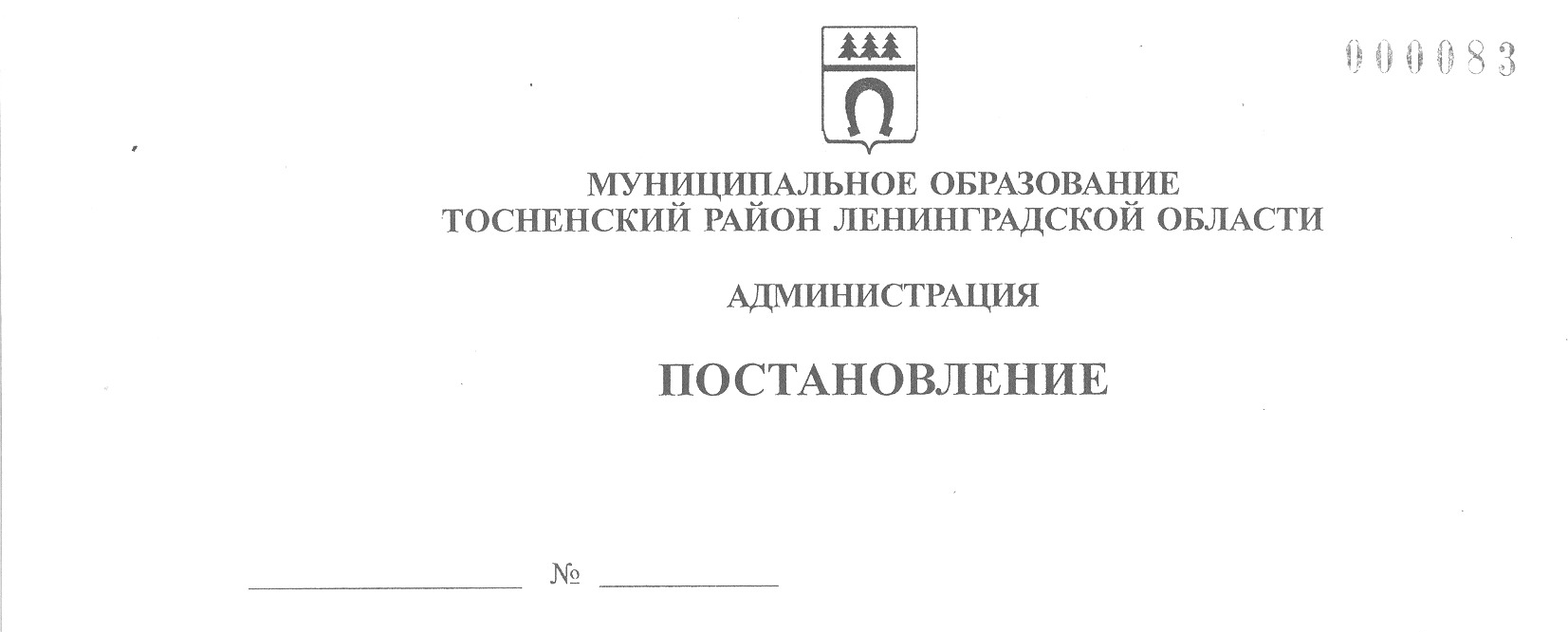 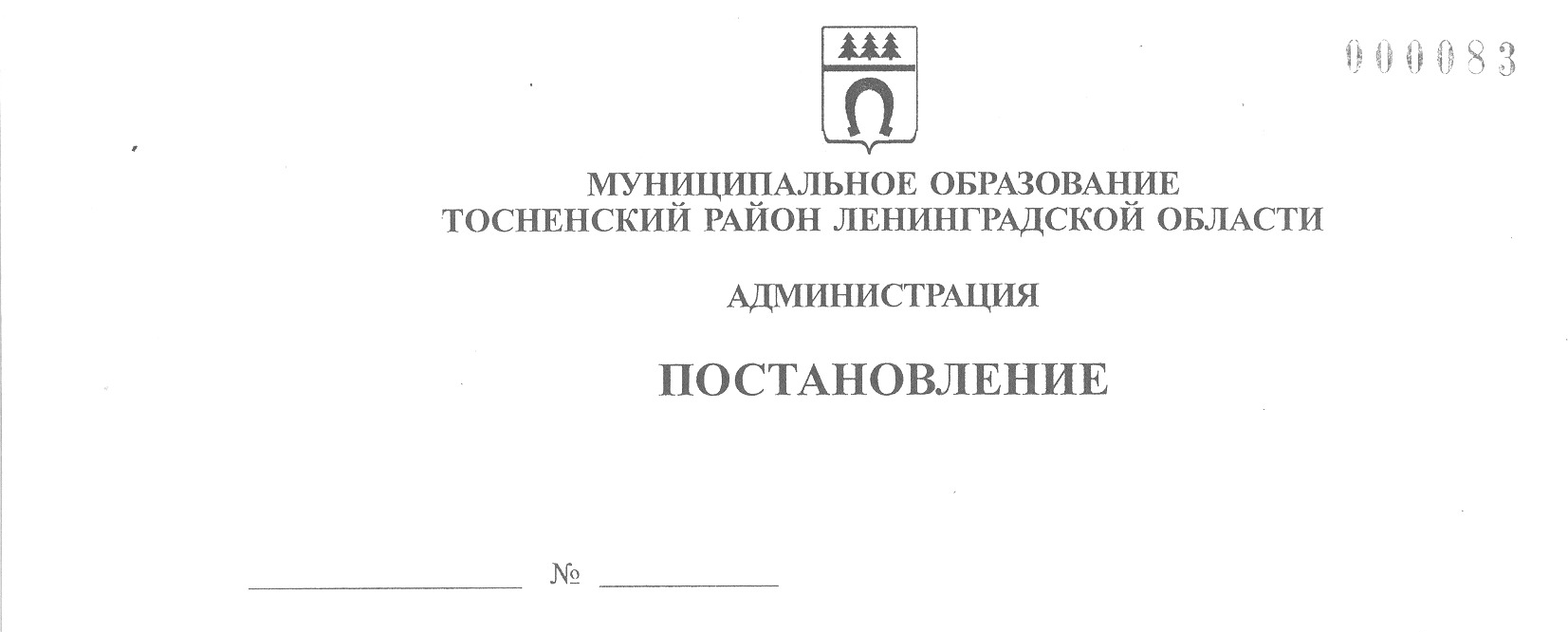 03.06.2021                       1186-паО внесении изменений  в муниципальную программу «Развитие культуры в Тосненском городском поселении Тосненского района Ленинградской области» В соответствии со статьей 179 Бюджетного кодекса Российской Федерации, Положением о бюджетном процессе в Тосненском городском поселении Тосненского района Ленинградской области, утвержденным решением совета депутатов Тосненского городского поселения Тосненского района Ленинградской области от 16.08.2017 № 111, руководствуясь Порядком разработки, утверждения, изменения, реализации и оценки эффективности  муниципальных программ муниципального образования Тосненский район Ленинградской области и Тосненского городского поселения Тосненского муниципального района Ленинградской области, утвержденным постановлением администрации муниципального образования Тосненский район Ленинградской области от 06.11.2018 № 2647-па (с учетом изменений, внесенных постановлениями администрации муниципального образования Тосненский район Ленинградской области от 22.04.2020 № 736-па, от 10.08.2020 № 1410-па), исполняя полномочия администрации  Тосненского городского поселения Тосненского муниципального района  Ленинградской области  в соответствии со ст. 13 Устава Тосненского городского поселения Тосненского муниципального района Ленинградской области и ст. 25 Устава муниципального образования Тосненский район Ленинградской области, администрация муниципального образования Тосненский район Ленинградской областиПОСТАНОВЛЯЕТ:1. Внести в муниципальную программу «Развитие культуры в Тосненском городском поселении Тосненского района Ленинградской области», утвержденную постановлением администрации муниципального образования Тосненский район Ленинградской области от 19.12.2018 № 3196-па (с учетом изменений, внесенных постановлениями администрации муниципального образования Тосненский район Ленинградской области от 22.03.2019 № 425-па, от 18.12.2019 № 2300-па, от 19.03.2020 № 450-па, от 31.08.2020 № 1566-па, от 24.11.2020 № 2284-па, от 24.12.2020 № 2573-па, от 18.03.2021 № 550-па), следующие изменения:1.1. В паспорте муниципальной программы  «Развитие культуры в Тосненском городском поселении  Тосненского района Ленинградской области» изложить пункт «Соисполнители муниципальной программы» в следующей редакции:21.2. В паспорте муниципальной подпрограммы «Развитие культурно-досуговой деятельности в Тосненском городском поселении Тосненского района Ленинградской области» пункт «Соисполнители муниципальной подпрограммы» изложить  в следующей редакции: 1.3. Приложение к муниципальной программе «План основных мероприятий в составе муниципальной программы «Развитие культуры в Тосненском городском поселении Тосненского района Ленинградской области» изложить в новой редакции (приложение).2. Отделу по культуре и туризму администрации муниципального образования Тосненский район Ленинградской области направить в пресс-службу комитета по организационной работе, местному самоуправлению, межнациональным и межконфессиональным отношениям  администрации муниципального образования  Тосненский район Ленинградской области  настоящее постановление для опубликования  и обнародования в порядке, установленном Уставом Тосненского городского поселения  Тосненского муниципального района Ленинградской области.3. Пресс-службе комитета по организационной работе, местному самоуправлению,   межнациональным и межконфессиональным отношениям  администрации муниципального образования  Тосненский район Ленинградской области обеспечить опубликование и обнародование настоящего постановления в порядке, установленном Уставом Тосненского городского поселения  Тосненского муниципального района  Ленинградской области.           4. Контроль за исполнением постановления возложить на первого заместителя главы администрации муниципального образования Тосненский район Ленинградской области Тычинского И.Ф.5. Настоящее постановление вступает в силу со дня его официального опубликования.Глава администрации 							      А.Г. КлементьевКалинина Татьяна Анатольевна, 8(81361)3098711 гаСоисполнители муниципальной  программыСтруктурные подразделения администрации муниципального      образования Тосненский район Ленинградской области, муниципальные учреждения культуры Тосненского городского поселения Тосненского района Ленинградской областиСоисполнители муниципальной подпрограммыСтруктурные подразделения администрации муниципального      образования Тосненский район Ленинградской области, муниципальные учреждения культуры Тосненского городского поселения Тосненского района Ленинградской области